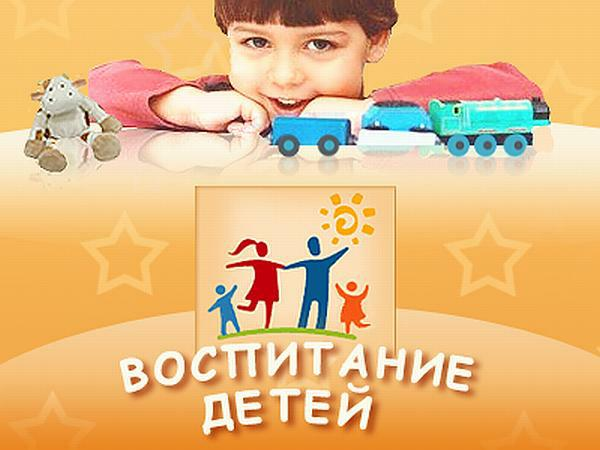 "РОЛЬ КНИГИ В НРАВСТВЕННОМ ВОСПИТАНИИ ДОШКОЛЬНИКОВ"Воспитание у детей нравственных чувств – сложный процесс. Он предполагает, прежде всего, формирование у них этических представлений, обобщённых и дифференцированных. (Что значит быть хорошим, добрым, справедливым, честным, чутким и т.д.) Методика формирования этих представлений должна основываться на доступных, конкретных, образных примерах из жизни или художественных произведений, способствующих развитию нравственного сознания детей, самостоятельности их суждений. Большую роль в этой работе призвана сыграть книга. Книга заставляет думать, понимать свои чувства и поступки, становиться лучше. Вспомним Сухомлинского: «Литература, поэзия – источники прекрасных образов, чувств, мыслей, которыми мы вместе с детьми можем восхищаться, и которые дают много импульсов для жизни и творчества. Среди всего этого мы честно должны выбирать то, что нас не оставляет безразличными, тогда дети скорее что – то услышат, увидят и почувствуют».  Воспитание художественным словом приводит к большим изменениям эмоциональной сферы ребёнка. Что способствует появлению у него живого отклика на различные события жизни, перестраивают его субъективный мир.    Проблема сохранения интересов к книге, к чтению в наше время требует повышенного внимания. Техника (Аудио – видео – компьютерная) ослабила интерес к книге и желание работать с ней. Плоды этого мы уже начинаем пожинать сегодня: низкий уровень развития речи, воображения, восприятия, коммуникативных навыков, познавательных способностей.В нашей жизни происходит оскудение нравственных ценностей. И поэтому проблема нравственного воспитания через художественную литературу никогда не представлялась такой острой, актуальной и значимой как сегодня.Художественные произведения надо подбирать в зависимости от конкретных воспитательных задач. Например, для формирования у детей представления о скромности, положительного к нему отношения и отрицательного - к хвастовству рассказать сказку "Заяц-хвастун". Произведение К. Чуковского "Айболит" воспитывает у детей доброжелательность, сочувствие, желание прийти на помощь тем, кто попал в беду. Для воспитания патриотических чувств, гордости за историю своей страны - произведение М. Лермонтова "Бородино".Тематическое распределение произведений для чтения детям на занятиях и вне занятий позволяет проводить работу по нравственному воспитанию целенаправленно и комплексно. Художественная литература способствует развитию чувств и представлений детей, но в отличие от взрослого, имеющего большой жизненный опыт, ребёнок не всегда может увидеть главное в содержании книги, дать правильную оценку - книга раскрывает перед ним много неизвестного и ему сложно разобраться во всём.Беседы с детьми надо строить так, чтобы нравственные представления приобретали для ребёнка определённое яркое, живое содержание. Готовясь к беседе, необходимо продумать вопросы, которые нужно задать ребёнку в связи с прочитанной книгой. Например, сказка "Кукушка":почему заболела женщина - мать четверых детей?как отнеслись дети к её просьбе и что вы думаете об этом?а как поступили вы?Беседуя с детьми о прочитанных произведениях важно, чтобы они как можно подробнее рассказали о главном герое и если они характеризуют его общими словами "хороший" или "плохой", то их направить на то, чтобы дети могли выделить главное качество героя и обосновать оценку. Например, сказка "Три поросёнка"кто вам нравится в сказке и почему?что можно сказать о двух других братьях?кто остался, наказан и как?чему учит сказка?какие пословицы можно применить к её героям?Пословицы и поговорки помогают углубить нравственный опыт детей, способствуют воспитанию трудолюбия дружеских отношений друг к другу. Например: "Любишь кататься - люби и саночки возить", "Играть играй, а дело знай" и т. д. с их помощью можно эмоционально выразить поощрение, деликатно высказать порицание, осудить неверное или грубое действие.Таким образом, художественная литература способствует возникновению эмоционального отношения к описываемым событиям, природе, героям, персонажей литературных произведений, к окружающим их людям, к действительности, а это в свою очередь способствует нравственному воспитанию.